Outgoing-Quoten für 2023-24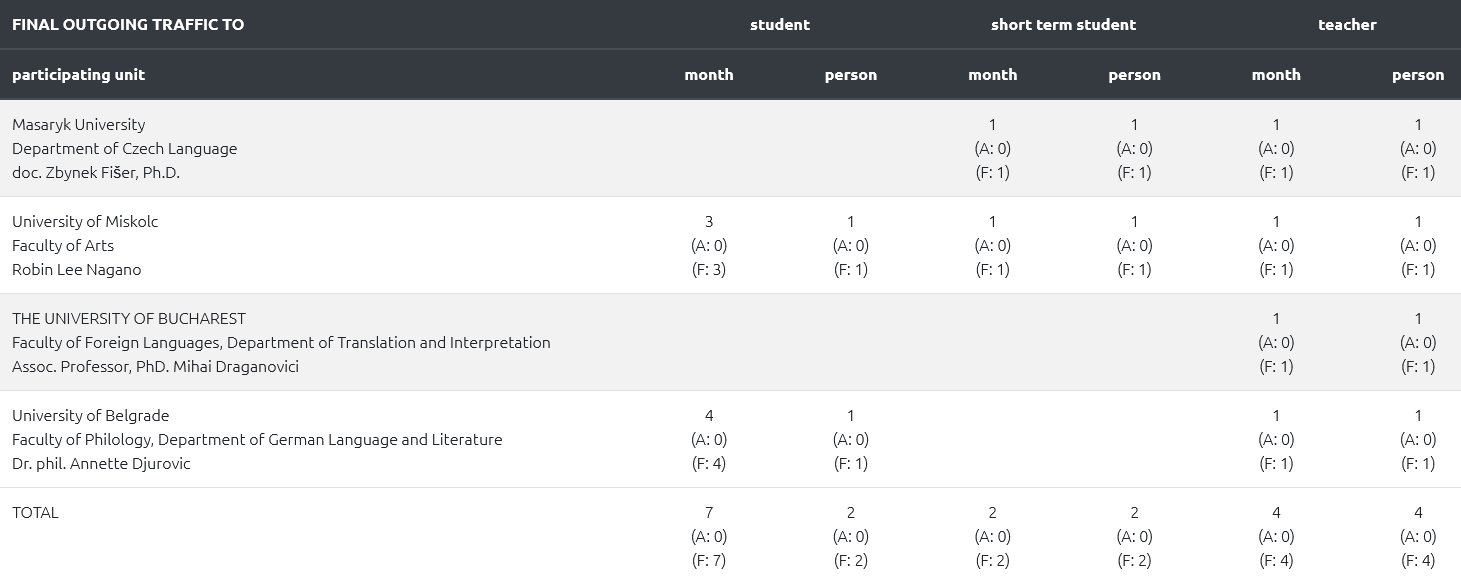 